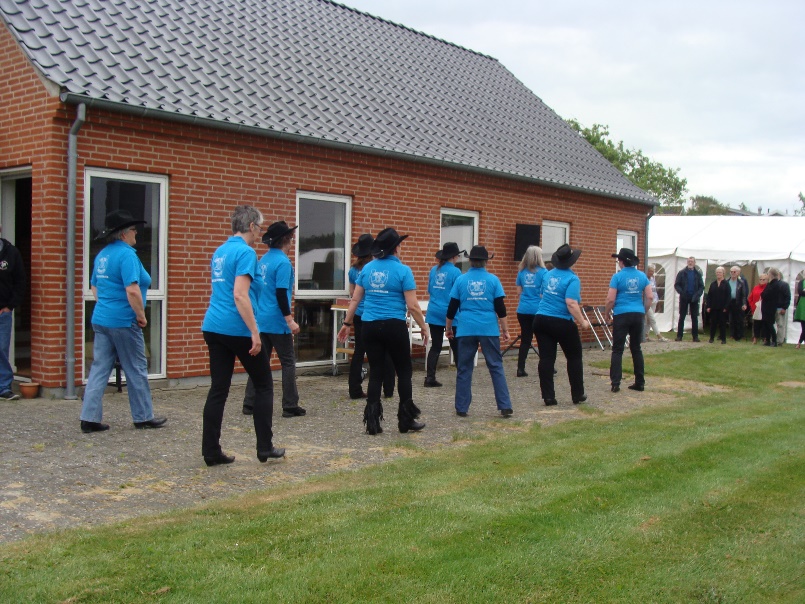                                                Hej garvede danserIgen i år er vi blevet inviteret til Grundlovsfesten i Rødding den 5/6 kl. ca. 1400.Hvis du/i kan komme eller har spørgsmål så kontakt instruktør Helle på 22551431.Bestyrelsen